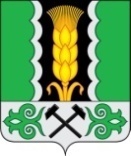 Российская ФедерацияРеспублика ХакасияСовет депутатов Аршановского сельсоветаАлтайского района Республики ХакасияРЕШЕНИЕ22.03.2019 г.                                           с. Аршаново	№ 226О мероприятиях по проведениюблагоустройства на  территорииАршановского сельсовета	В соответствии с пунктом 19 статьи 9 Устава муниципального образования Аршановский сельсовет, Совет депутатов Аршановского сельсовета Алтайского района Республики Хакасия РЕШИЛ:	1. Организовать в период с 18.04.2019г. до 01 октября 2019 года проведение мероприятий по озеленению, благоустройству и наведению санитарного порядка на территории населенных пунктов Аршановского сельсовета.2. Утвердить план мероприятий по озеленению, благоустройству и наведению санитарного порядка на территории Аршановского сельсовета согласно приложению № 1.3. Утвердить состав комиссии по выполнению мероприятий по озеленению, благоустройству и наведению санитарного порядка на территории Аршановского сельсовета согласно приложению № 2.И.о.Главы Аршановского сельсовета                                             О.В. НарылковаАлтайского района Республики ХакасияПриложение  1 к решению                                                                        Совета депутатов Аршановского сельсовета от 22.03.2019г. № 226ПЛАН МЕРОПРИЯТИЙпо озеленению, благоустройству и наведению санитарного порядка натерритории Аршановского сельсовета                                                          Приложение 2 к решению                                                                        Совета депутатов Аршановского сельсовета от 18.04.2019г. № 174СОСТАВкомиссии по выполнению мероприятий по озеленению, благоустройству и ведению санитарного порядка в населенных пунктах муниципального образования Аршановский сельсоветТанбаев Н.А.-Глава Аршановского сельсоветаКотожеков А.Р. – руководитель МУП «Тепло»;Киштеева З.С. – директор МБУК Аршановский СДК;Пиримова Т.Ф. – заведующая Сартыковским СДК;Карачаков В.И.. – председатель Общества инвалидовБурнакова А.А.-председатель Женсовета. Руководитель ТОС «Аршан чирi»Кыштымова Е.Г.- председатель Совета молодежиКирилюк Р.Г.- директор Сартыковской начальной школы-садДепутаты Совета депутатов Аршановского сельсовета №Наименование мероприятийСроки исполненияОтветственные лицаI этапI этапI этапI этап1Приведение в надлежащее состояние памятникадо 05.05.2019Администрация Аршановского сельсовета2Санитарная уборка кладбищДо 25.04.2019Администрация Аршановского сельсовета3Уборка улиц от мусора«Чистый четверг», организация субботниковдо 01.06.2019Доскожаева Н.Д.Кирилюк Р.Г.-ул.Мира, Котожеков А.Р.-ул.Конгарова,Киштеева З.С.-ул.Сунчугашева,Геологическая,Топоева К.М.-ул.Ленина,Идигешев О.Г.-ул.Степная,Котожеков Г.И.-ул.Победа,Мистрякова О.М. -ул.Ленина,Каштанова Н.Е.-ул.Чертыгашева,4Проведение санитарной обрезки деревьев и кустарниковдо 01.06.2019Администрация Аршановского сельсовета5Посадка деревьев и кустарниковдо 01.06.2019Администрация Аршановского сельсовета, жители села6Подготовка клумб и посадка цветовДо 10.06.2019г.Руководители учреждений и организаций всех форм собственности7Ликвидация несанкционированных свалокежедекадноАдминистрация Аршановского сельсоветаII этапII этапII этапII этап8Ремонт уличного освещения, дорожного полотнаДо 20.08.2019г.Администрация Аршановского сельсовета9Ликвидация очагов дикорастущей конопли и сорняковдо 15.08.2019Администрация Аршановского сельсовета, УУП10Вывоз бытового мусорадо 17.08.2017Администрация Аршановского сельсовета